Инструкция по применению Вектра 3D для борьбы с эктопаразитами собак
(организация-разработчик: «CEVA Sante Animale», Франция)
Утверждена 19 октября 2011 года.I. Общие сведения
Торговое наименование лекарственного препарата: Вектра 3D (Vectra 3D).
Международные непатентованные названия действующих веществ: динотефуран, перметрин, пирипроксифен.Лекарственная форма: раствор для наружного применения.
Вектра 3D в 100 мл в качестве действующих веществ содержит: динотефуран - 4,95%, перметрин - 36,08% и пирипроксифен -0,44%, а в качестве вспомогательного вещества: 1-октил-2-пирролидон - 6%, N-метил пирролидон - до 100%.
По внешнему виду препарат представляет собой прозрачную жидкость светло-желтого цвета.Препарат выпускают расфасованным по 0,8; 1,6; 3,6; 4,7; 8.0 мл в пипетки из полимерного материала с алюминиевой прослойкой. Пипетки упаковывают по 1, 3, 6 и 36 штук в картонную коробку вместе с инструкцией по применению.Хранят лекарственный препарат в закрытой упаковке производителя, в сухом, защищенном от света месте, отдельно от продуктов питания и кормов, при температуре от 0°С до 25°С.Срок годности Вектра 3D при соблюдении условий хранения - 3 года со дня производства.
Запрещается использовать лекарственный препарат после окончания срока его годности.Вектра 3D следует хранить в местах, недоступных для детей.
Неиспользованный препарат с истекшим сроком годности утилизируют в соответствии с требованиями законодательства.II. Фармакологические свойства
Вектра 3D относится к группе инсектоакарицидных препаратов для наружного применения.Перметрин, входящий в состав Вектра 3D, является синтетическим пиретроидом, механизм действия которого заключается в блокировании проведения нервного импульса у паразита за счет изменения проницаемости мембран для ионов натрия. что приводит к необратимому параличу и гибели членистоногих паразитов.Динотефуран - производное гуанидина, относится к нейротоксинам класса неоникотиноидов, воздействует на постсинаптические ацетилхолиновые рецепторы нервной системы, вызывая гибель насекомых. Особенно динотефуран активен против многочисленных видов полужесткокрылых насекомых.Пирипроксифен - аналог ювенильного гормона, регулирующего рост и развитие насекомых, в т.ч. блох. Механизм его действия заключается в нарушении нормального цикла метаморфоза насекомого яйцо - личинка - куколка - взрослая особь.После накожного нанесения препарата входящие в его состав компоненты накапливаются в эпидермисе, волосяных луковицах и сальных железах тела животного и оказывают длительное контактное инсектоакарицидное действие, предупреждают укусы насекомых, являющихся переносчиками кровопаразитарных заболеваний.Вектра 3D по степени воздействия на организм относится к умеренно опасным веществам (3 класс опасности по ГОСТ 12.1.007-76).
При попадании в глаза вызывает умеренное раздражение.III. Порядок применения
Вектра 3D применяют собакам для борьбы с эктопаразитами животных: блохами, вшами, власоедами, комарами, москитами, иксодовыми клещами.
Лечение аллергического дерматита, вызванного укусами блох, целесообразно начинать с применения Вектра 3D.Противопоказанием к применению Вектра 3D является индивидуальная повышенная чувствительность животного к компонентам препарата.Применение препарата щенкам в возрасте до 7 недель, собакам массой менее 1,5 кг, ослабленным и старым животным, а так же беременным и кормящим сукам допускается только после консультации с ветеринарным врачом.Категорически запрещается применение препарата кошкам!Собакам препарат применяют наружно.Способ применения:Извлечь пипетку из упаковки.Держа пипетку вертикально, расположить большой и указательный пальцы одной руки под большим диском аппликатора, другой рукой взять наконечник аппликатор над маленьким диском и с усилием надавить вниз до упора в большой диск, проткнув мембрану, запечатывающую пипетку.
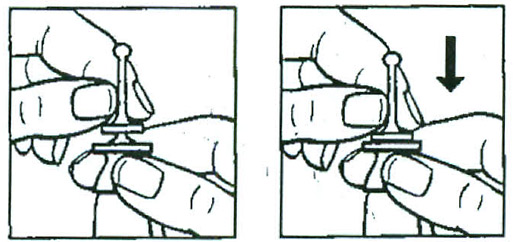 Раздвинуть шерсть животного и нанести препарат на сухую неповрежденную кожу в несколько точек вдоль позвоночника, чтобы животное не могло слизать препарат.
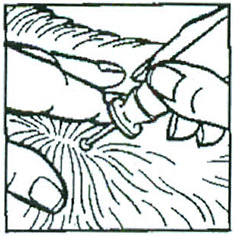 Дозы и количество мест нанесения указаны в таблице:Повторные обработки рекомендуется проводить регулярно в течение года, но не чаще, чем один раз в 30 дней.В целях предотвращения повторной инвазии блохами животному заменяют подстилку или обрабатывают ее инсектицидным средством в соответствии с инструкцией по применению.При передозировке препарата возможны симптомы нарушения центральной нервной системы (угнетение, тремор, атаксия). В случае передозировки рекомендуется немедленно смыть препарат мылом и ополоснуть шерсть животного большим количеством проточной воды, назначить симптоматическое лечение.Особенностей действия лекарственного препарата при его первом применении и при его отмене не установлено.Препарат предназначен для однократного применения.При применении препарата в соответствии с настоящей инструкцией побочных явлений и осложнений, как правило, не наблюдается. В некоторых случаях возможно усиление саливации и незначительное покраснение кожи на месте нанесения препарата, указанные симптомы проходят самопроизвольно в течение нескольких часов и не требуют лечения.В случае проявления аллергических реакций у чувствительного к компонентам препарата животного, препарат следует тщательно смыть мылом и ополоснуть шерсть большим количеством проточной воды, а при необходимости назначить антигистаминные средства и провести симптоматическое лечение.Препарат не следует наносить на влажную или поврежденную кожу и применять одновременно с другими инсектоакарицидными лекарственными препаратами.Не следует мыть животное в течение 48 часов после обработки.Препарат не предназначен для продуктивных животных.IV. Меры личной профилактики
При работе с Вектра 3D следует соблюдать общие правила личной гигиены и техники безопасности, предусмотренные при работе с лекарственными препаратами.
Во время обработки животных лекарственным препаратом следует избегать контакта с глазами, кожей и одеждой, не разрешается курить, пить и принимать пищу.
По окончании работы следует тщательно вымыть руки теплой водой с мылом.
Не следует гладить и подпускать животное к маленьким детям в течение 48 часов после обработки.
При случайном попадании Вектра 3D на кожу или слизистыми оболочками глаз, их необходимо промыть большим количеством воды.
Людям с гиперчувствительностью к компонентам препарата следует избегать прямого контакта с Вектра 3D. В случае появления аллергических реакций или при случайном попадании препарата в организм человека следует немедленно обратиться в медицинское учреждение (при себе иметь инструкцию по применению препарата или этикетку).Пустые пипетки из-под препарата запрещается использовать для бытовых целей, их помещают в полиэтиленовый пакет и утилизируют с бытовыми отходами.Организация-производитель: компания «Сева Санте Анималь», 10 авеню де ла Балластьер, 33500, Либурн, Франция.
Адрес места производства: Ei Inc.. 2865 North Cannon Blvd Kannapolis, NC 28083-9124, USA. Phone 704-933-4300. Fax 704-933-1010; Ceva Sante Animate; ZI Tes le Bios, 22600, Loudeac, France.
Инструкция разработана: ООО «СЕВА Санте Анималь» (адрес: 109428 Россия. г. Москва, Рязанский пр-т, д. 16, тел.: (495) 729-59-90) совместно с компанией «СЕВА Санте Анималь» (Франция).С утверждением настоящей инструкции утрачивает силу инструкция по применению лекарственного препарата Вектра 3D, утвержденная Россельхознадзором 6 апреля 2011 года.Вес собаки, кгОбъем пипетки, млКоличество пипеток, штКоличество мест нанесения1,5-4,00,8114,0-10,01,61210,0-25,03,61325,0-40,04,71340,0-65,08,014